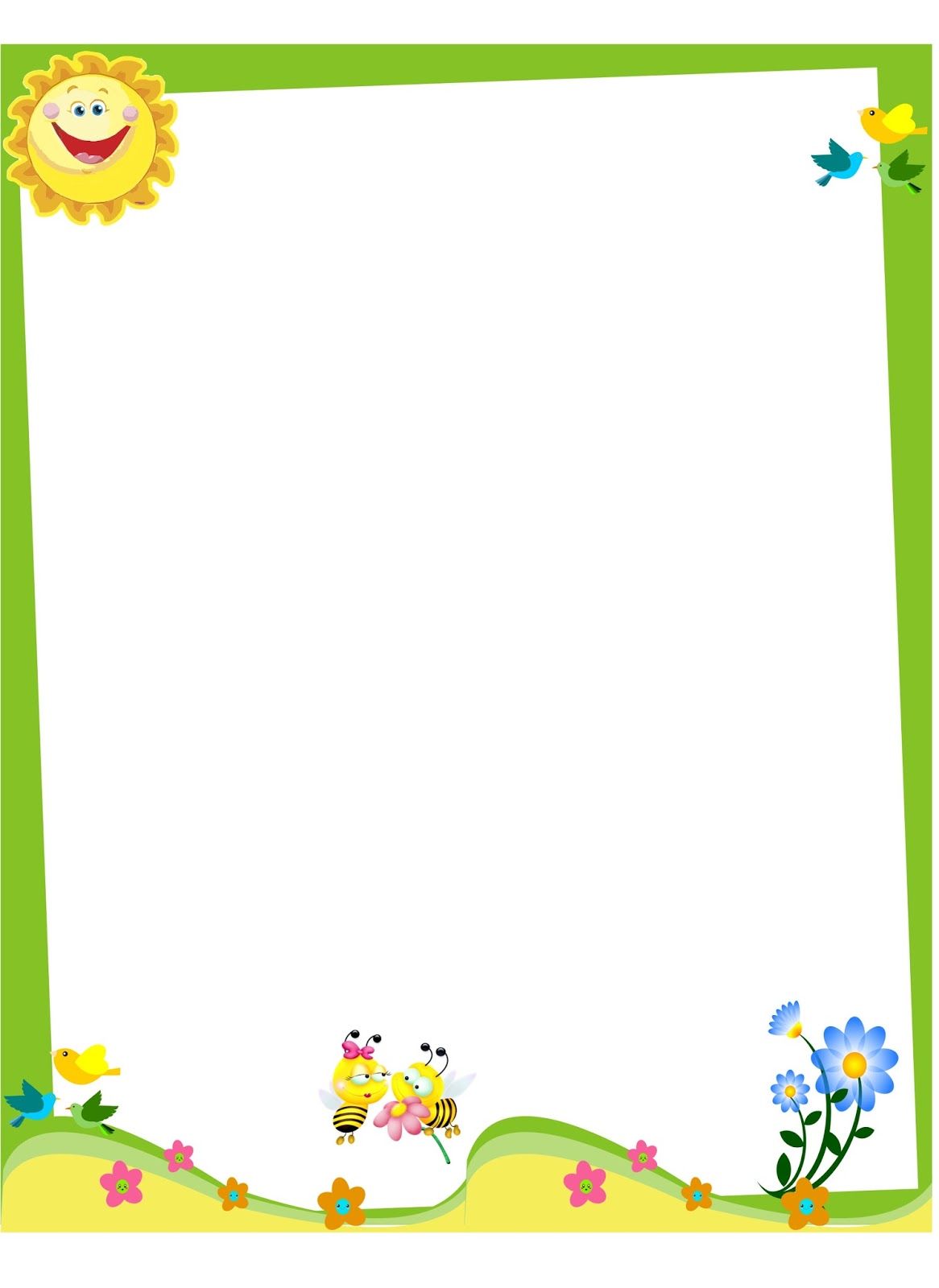 Thunder Road SeniorsWaterbury Center, VTAugust 21, 2019                    Cold Hollow Cider Mill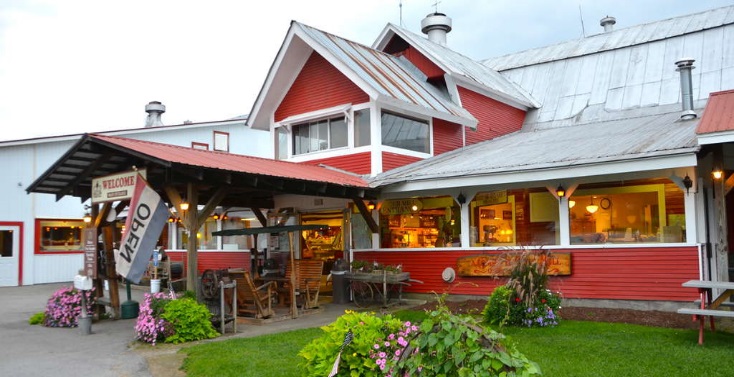     Free samples cider, jams,     jellies and mustards.  Tasting room for hard cider.		Lake Champlain Chocolates                  Cabot Cheese Center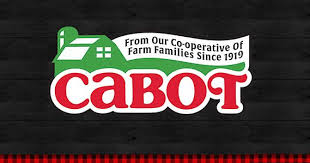 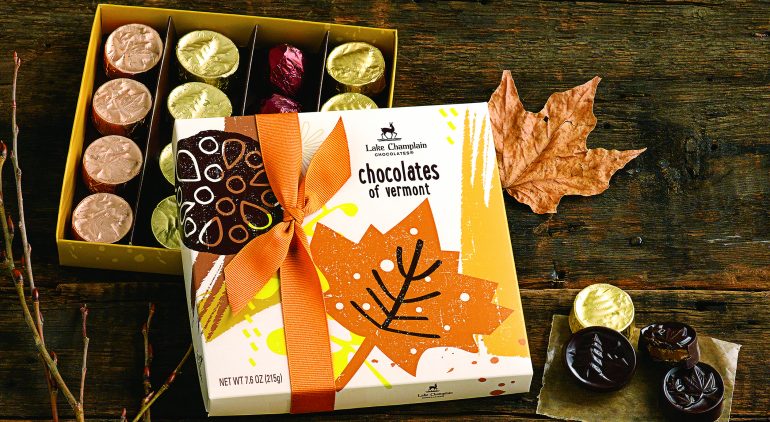                       Green Mountain Coffee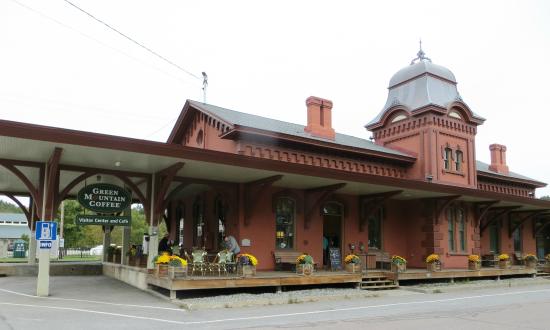 